关于举办“中日城市道路地上及地下空间综合规划利用与工程技术交流研讨会”的通知道路空间设计·无电柱化技术·慢行交通系统·街路空间环境2019年5月24-25日 · 杭州各有关单位：作为城市的动脉，道路空间是城市最为重要的公共空间，承载着交通、市政管线、公共服务、生态环境、绿化景观、防灾减灾等多种功能，同时，也是人们重要的活动和交往的空间。因此，做好城市道路空间的统筹规划与综合利用，既是现代文明城市的重要标志，也是建设美丽城市的必然要求。由于经济水平和历史等原因，中国的大部分城市都存在城市道路地面、地下以及高架空间利用浪费、景观与市政设施设置非人性化的问题。而日本在道路空间规划和利用方面却展现了集约、高效与人性化的高品质。为了学习和借鉴日本在城市道路空间规划与利用领域的经验，我们将于2019年5月24-25日在杭州举办“首届中日城市道路地上及地下空间综合规划利用与工程技术交流研讨会”。本次会议将邀请多位日本及国内专家学者担任主讲嘉宾，将在道路空间规划与设计、共同沟、道路景观、道路铺装、防灾减灾等方面进行为期2天的交流探讨。希望通过本次活动，能够促进同日方专家的交流合作，提升中国道路空间统筹利用水平。现将会议日程及有关事项通知如下：一、会议内容：第一部分：城市街路空间规划设计的制度、方法、评价和未来动向；1、街路空间规划设计的制度和政策；2、街路空间规划设计的原则与方法；3、街路空间规划设计评价；4、复杂交通节点与立体交通空间的规划设计；5、道路空间景观设计与环境对策；6、步行空间的营造；7、未来动向；第二部分：城市街路空间的综合利用与设计；1、无电柱化事业； 2、街路地下与高架空间利用情况； 3、干线共同沟与电线共同沟(CCBOX)设计; 4、排水及防灾减灾设施设计；5、其它附属设施设置设计；第三部分：城市街道建设相关工程技术；1、干线共同沟设计与建设技术； 2、电线共同沟设计与建设技术；3、街路铺装与修补技术第四部分：安心、安全、集约高效的街路空间环境创造；1、街路空间发展方针与法令；2、街路空间事业推进方式；3、街路空间安全性设计与措施； 二、会议主讲人及日程安排：参会对象：各级负责城市规划、交通、市政建设管理等部门代表；从事城市规划、交通规划设计、市政规划设计的负责人及相关技术人员，以及参与城市更新、市政基础设施投建设和研究机构的相关研究人员。四、会议地点、时间：会议地点：杭州·拱墅假日酒店（地址：杭州拱墅区杭行路218号）时    间：2019年5月24日—25日（23日全天报到）五、培训费用：培 训 费：2450元/人(含含培训、资料、场地、专家、会议期间午餐)。住宿统一安排，费用自理。优惠政策：由同一部门或同一单位组织10人(含)以上参加本次培训的，可免1人费用；六、住宿安排：杭州·拱墅假日酒店本次会议协议酒店，该酒店分为假日房和智选房，会议协议价格分别为：假日房 480元/晚（单双同价，含早餐），智选房380元/晚（单双同价，含早餐）。如需要代为预订房间的参会人员，请提前一周告知。六、主办单位：中国交通运输协会新技术促进分会北京中外友联建筑文化交流中心《规划师》杂志七、报名方法及联系方式：    本次培训由北京中外友联建筑文化交流中心负责具体承办事宜，请参加本次会议的同志认真填写报名回执表，通过传真或者电子邮件发至会务组。报名联系人：聂红军 主任 18211071700（微信）         邮  箱：zqgphwz@126.com电话（传真）：010-87697580                          qq咨询：3177524020       网址查询：http://www.zqgpchina.cn/  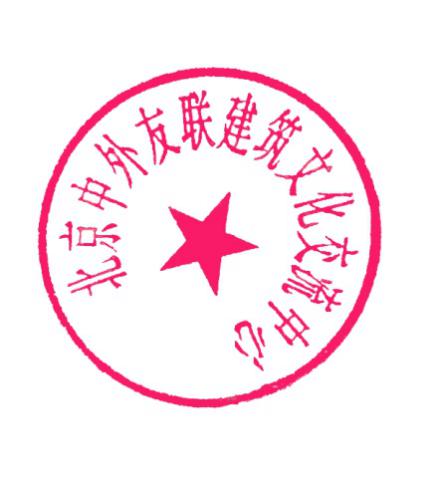 北京中外友联建筑文化交流中心二零一九年四月十八日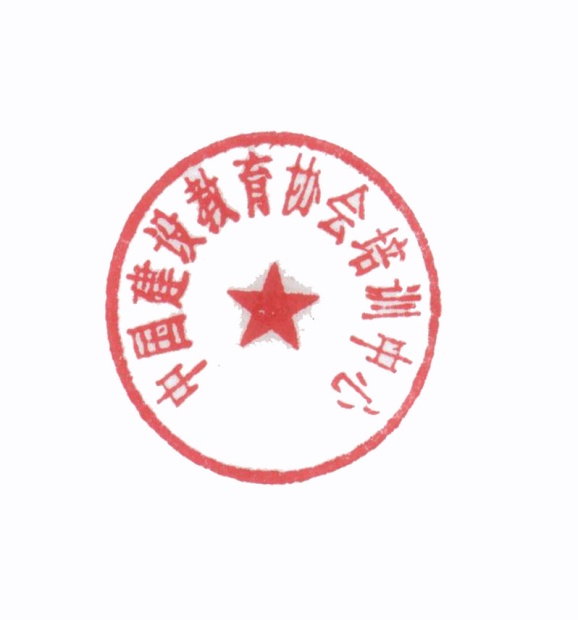 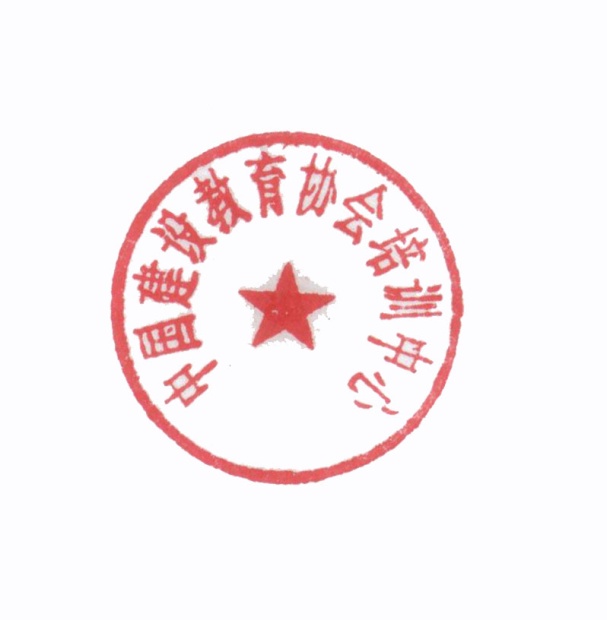 附件：报名回执表 附件    中日城市道路地上及地下空间综合规划利用与工程技术交流研讨会报 名 回 执 表说明：                                    1、由于《会议通知》下发数量有限，请各地协助转发；2、如报名人员较多时此表格可复印使用，传真件有效，请用正楷字填写；   3、报名联系人：聂红军 主任 18211071700（微信）         邮  箱：zqgphwz@126.com电话（传真）：010-87697580                          qq咨询：3177524020       网址查询：http://www.zqgpchina.cn/  时间单位演讲人演讲内容5月24日上午日本都市地下空间利用活用研究所 所长　粕谷 太郎日本主要城市道路下地下空间利用的现状5月24日上午宇恒可持续交通研究中心主任王江燕城市慢行道路系统空间规划与设计5月24日上午北京市市政工程设计研究总院副总工程师杨京生北京市城市副中心地下空间开发与利用5月25日下午株式会社　地域・交通计画研究所 所长斋藤 道雄大型都市道路空间设计与利用-以日本为例5月25日下午交通与发展政策研究所中国区副主管刘少坤Access to all—包容性街道在亚洲城市的应用5月25日下午NPO法人 舒适市区建设支援中心副理事长塩谷　忠章日本街路无电柱化推进状况、政策、方法与相关技术5月26日上午早稲田大学理工学术院教授交通计画　森本研究室森本 章伦复杂交通节点与立体交通空间规划设计5月26日上午南京市都市与交通计画设计研究院股份有限公司总经理、总工钱林波城市道路空间精细设计与精致管理5月26日上午日本近畿建設协会技术顾问原大阪产业大学教授中野 雅弘电线共同沟的设计与建设技术5月26日下午日本丰田都市交通研究所研究部长安藤　良輔智慧城市与道路空间创造（暂）5月26日下午上海营邑城市规划设计股份有限公司副总经理、总工程师曹 晖杨树浦路综合改造专项规划及街道设计案例分享单位名称通讯地址联 系 人E-mail/QQ电    话传  真参会代表    名性 别职务／职称电  话/手  机电  话/手  机电  话/手  机费用合计(大写人民币)   万    仟   佰   拾   元整     (小写)￥(大写人民币)   万    仟   佰   拾   元整     (小写)￥(大写人民币)   万    仟   佰   拾   元整     (小写)￥(大写人民币)   万    仟   佰   拾   元整     (小写)￥(大写人民币)   万    仟   佰   拾   元整     (小写)￥会务账户收款单位：北京中外友联建筑文化交流中心有限公司开 户 行：中国工商银行北京安贞支行账    号：0200064809024563981收款单位：北京中外友联建筑文化交流中心有限公司开 户 行：中国工商银行北京安贞支行账    号：0200064809024563981收款单位：北京中外友联建筑文化交流中心有限公司开 户 行：中国工商银行北京安贞支行账    号：0200064809024563981收款单位：北京中外友联建筑文化交流中心有限公司开 户 行：中国工商银行北京安贞支行账    号：0200064809024563981收款单位：北京中外友联建筑文化交流中心有限公司开 户 行：中国工商银行北京安贞支行账    号：0200064809024563981发票类型□国税普通发票           □国税增值税专用发票□国税普通发票           □国税增值税专用发票□国税普通发票           □国税增值税专用发票□国税普通发票           □国税增值税专用发票□国税普通发票           □国税增值税专用发票发票类型注：要求开增值税专用发票的单位，请提前向会务组提供税务登记号码、开户银行信息、开票信息等资料注：要求开增值税专用发票的单位，请提前向会务组提供税务登记号码、开户银行信息、开票信息等资料注：要求开增值税专用发票的单位，请提前向会务组提供税务登记号码、开户银行信息、开票信息等资料注：要求开增值税专用发票的单位，请提前向会务组提供税务登记号码、开户银行信息、开票信息等资料注：要求开增值税专用发票的单位，请提前向会务组提供税务登记号码、开户银行信息、开票信息等资料参会须知1、培训费用可通过银行汇款、现金等方式支付。2、参会单位请把报名表回传或发E-mail至会务组，会务组将在会前一周天发报到通知，详告报到时间、地点、食宿等具体安排事项。1、培训费用可通过银行汇款、现金等方式支付。2、参会单位请把报名表回传或发E-mail至会务组，会务组将在会前一周天发报到通知，详告报到时间、地点、食宿等具体安排事项。1、培训费用可通过银行汇款、现金等方式支付。2、参会单位请把报名表回传或发E-mail至会务组，会务组将在会前一周天发报到通知，详告报到时间、地点、食宿等具体安排事项。1、培训费用可通过银行汇款、现金等方式支付。2、参会单位请把报名表回传或发E-mail至会务组，会务组将在会前一周天发报到通知，详告报到时间、地点、食宿等具体安排事项。1、培训费用可通过银行汇款、现金等方式支付。2、参会单位请把报名表回传或发E-mail至会务组，会务组将在会前一周天发报到通知，详告报到时间、地点、食宿等具体安排事项。您认为目前国内道路空间所面临的主要问题是什么？您认为目前国内道路空间所面临的主要问题是什么？您认为目前国内道路空间所面临的主要问题是什么？您认为目前国内道路空间所面临的主要问题是什么？您认为目前国内道路空间所面临的主要问题是什么？您认为目前国内道路空间所面临的主要问题是什么？